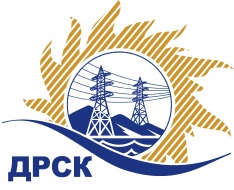 Акционерное общество«Дальневосточная распределительная сетевая  компания»ПРОТОКОЛпроцедуры вскрытия конвертов с заявками участников СПОСОБ И ПРЕДМЕТ ЗАКУПКИ: открытый электронный запрос предложений № 761107 на право заключения Договора на выполнение работ «Ремонт ВЛ-0.4 кВ с. Сокольчи с. Казанка с. Первомайское» для нужд филиала АО «ДРСК» «Приморские электрические сети» (закупка 64 раздела 1.1. ГКПЗ 2017 г.).Плановая стоимость: 7 049 000,00 руб., без учета НДС;   8 317 820,00 руб., с учетом НДС.ПРИСУТСТВОВАЛИ: постоянно действующая Закупочная комиссия 2-го уровня ВОПРОСЫ ЗАСЕДАНИЯ КОНКУРСНОЙ КОМИССИИ:В ходе проведения запроса предложений было получено 3 заявки, конверты с которыми были размещены в электронном виде на Торговой площадке Системы www.b2b-energo.ru.Вскрытие конвертов было осуществлено в электронном сейфе организатора запроса предложений на Торговой площадке Системы www.b2b-energo.ru автоматически.Дата и время начала процедуры вскрытия конвертов с заявками участников: 05:37 московского времени 18.01.2017Место проведения процедуры вскрытия конвертов с заявками участников: Торговая площадка Системы www.b2b-energo.ru всего сделано 16 ценовых ставок на ЭТП.В конвертах обнаружены заявки следующих участников запроса предложений:Ответственный секретарь Закупочной комиссии 2 уровня                                  М.Г.ЕлисееваЧувашова О.В.(416-2) 397-242№ 272/УР-Вг. Благовещенск18 января 2017 г.№Наименование участника и его адресПредмет заявки на участие в запросе предложений1ООО "ТЕХЦЕНТР" (690105, Россия, Приморский край, г. Владивосток, ул. Русская, д. 57 Ж, кв. 18)Заявка, подана 17.01.2017 в 05:07
Цена: 7 021 000,00 руб. (цена без НДС: 5 950 000,00 руб.)2ООО "ЭНЕРГОСИСТЕМА АМУР" (675000, Россия, Амурская область, г. Благовещенск, ул. Красноармейская, д. 102, литер А)Заявка, подана 17.01.2017 в 05:00
Цена: 7 070 147,00 руб. (цена без НДС: 5 991 650,00 руб.)3ООО "ЭТК Энерготранс" (680054, г. Хабаровск, ул. Трехгорная 8)Заявка, подана 17.01.2017 в 04:10
Цена: 7 486 038,00 руб. (цена без НДС: 6 344 100,00 руб.)